Hospital General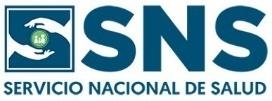 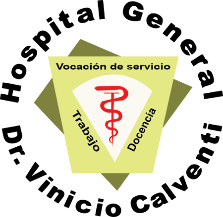 Dr. Vinicio Calventi(Los Alcarrizos)“AÑO DEL FOMENTO DE LAS EXPORTACIONES30 de noviembre del 2018.Certificación Durante el mes de noviembre del 2018 no existen publicaciones oficiales.